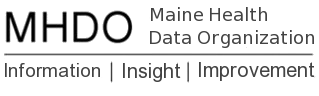 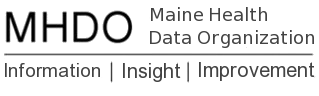 Data Release DocumentationLast Updated: 9/15/2016Currently Distributed to Data UsersOther Resources Not Currently Distributed to Data UsersNameDescriptionData ReleaseRelease NotesA Word document provided with each regular data release summarizing all supporting documentation being sent with the release. The document also provides additional information about data issues or policy changes that the data user should be made aware of.APCD, Hospital Inpatient/OutpatientRelease ReportThis report provides a summary by payor and file type of all the data included in this release (Release Summary Pivot worksheet). It also contains worksheets by each claim type (dental claims -DC, pharmacy claims-PC, and medical claims-MC) on the match rate to the eligibility file. This report is produced with each quarterly release. There have been no updates since the last release.APCDPayer Activation/Deactivation Status ReportThis report lists which payors have been activated or inactivated in the past year, and indicates the reasons for these changes. This report is produced with each quarterly release.APCDValidation ReportThis Excel report lists all validations that incoming data is checked against, and indicates accuracy by payor (payor codes as defined in the APCD Payor table). This report is produced with each quarterly release.APCDMissing Data ReportThis Excel report lists all of the payors whose data we were not able to include in this release. We provide a list of the missing files and expected volume.APCDRecord CountsThis Excel report provides detail line counts by facility and discharge date (month) included in the release.Hospital Inpatient/OutpatientData Dictionaries Excel files meant to aid in the use of the data and understanding the fields and formats provided by MHDO using data submitted by payers. Currently in the restricted/unrestricted release format.APCDNameDescriptionData ReleaseVisualization of Validation ResultsThis Tableau report is a visualization of what is in the currently distributed Validation Report (Excel). APCDInteractive Validation Metadata ToolThis interactive tool accessed through a web interface allows data users to view the details of each payer validation results. Users can view percentage passing results for each rule as well as the reasons for overrides.APCD